Rakennustietosäätiö RTS		1.9.2017		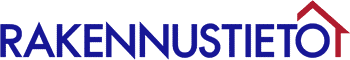 Rakennustietosäätiön hallituksen myöntämät kultaiset ansiomerkitRTS:n kultainen ansiomerkki myönnetään erityisistä syistä säätiön toimintaan 
huomattavalla tavalla vaikuttaneille henkilöille.Nro	Henkilö				Vuosi___________________________________________________________________ 1	Professori Egil Nicklin (RTS)			1975 2	Arkkitehti Pekka Ojonen (Ark.tsto)		1975 3	Rakennusmestari Onni Vanhala (RKL)		1975 4	Arkkitehti Tapani Eskola (RTS)		1976 5	Diplomi-insinööri Veikko Kauppila (RT ry)		1976 6	Arkkitehti Martti Tiula (RTS)			1977 7	Valtiot. maist. Eero Jokivirta (Rati)		1978 8	Toimituspäällikkö Matti Simola (Rati)		1978 9	Diplomi-insinööri Juhani Keppo (RK Oy)		197910	Arkkitehti Henning Orlando 			198011	Kauppat. maist. Timo Olkkonen (Rati)		198012	Johtaja Odd Lyng (Norja)			198213	Arkkitehti Bey Heng 			198214	Professori Esko Kahri (Ark.tsto)		198215	Toimitusjohtaja Antti Salonen	 (Suunn.tsto)		198416	Myyntijohtaja Erkki Montell (Rati)		198417	Professori Esko Lehti (RTS)			198418	Arkkitehti Risto Kaarlehto 			198519	Toimitusjohtaja Pentti Kostamo (Työeläkelait. liitto)	198520	Varastopäällikkö Petri Lysmä	(Rati)		198521	Varatuomari Matti Norri			198722	Näyttelypäällikkö Sten Liljeqvist (Vaasan RK)	198723	Insinööri Reijo Haatanen (Rati)		198724	Insinööri Marja Kuitunen (Rati)		198725	Pääjohtaja Matti K. Mäkinen (Rakennushallitus)	198826	Stand.siht. Kenneth Schröder (RTS)		198827	Talouspäällikkö Jarmo Tolvanen (Rati)		198828	Insinööri Tarja Halenius (Rati)		198929	Toimistosiht. Ritva Lindborg (Rati)		198930	Graafikko Esa Ojala			198931	Kiinteistöpääll. Heimo Valtonen (Rakennushallitus)	198932	Rekisteritoim. Eeva Haapakoski-Schröder (Rati)	199033	Tekstinkäsittelijä Eine Halén (Rati)		199034	Myyntisihteeri Mirja Sundström (Rati)		199035	Kirjailija Roger Connah			199036	Varatuomari Aaro Liuksiala			199137	Professori Heikki Poijärvi (VTT)		199138	Pääkassanhoitaja Pirkko Narvio (Rati)		199139	Arkkitehti Sirkka-Liisa Söyrilä	(Rati)		199240	LVI-insinööri Marketta Wiik (Rati)		199241	Ylipormestari Kari Rahkamo (Hki)		199242	Puhelinvaihteenhoitaja Sinikka Mechlin (Rati)	199243	Tutkimusjohtaja Markku Salmi (RTS)		199244	VD Jan Lindgren, Svensk Byggtjänst		199345	Rakennusmestari Ari Angervuori (RKL)		199346	Säännöstoimittaja Raul Westerholm (Rati)		199347	Myyntipäällikkö Olavi Kärnä (Rati)		199348	Pääjohtaja Olavi Syrjänen (Asuntohallitus)		199449	Arkkitehti, kirjailija Seppo Rihlama		199450 	Yliasiamiehen sihteeri Merja Häkkinen (RTS)	199451 	Päätoimittaja Markku Lappalainen (Rati)		199452	Insinööri Reijo S. Lehtinen (RT ry)		199553	Arkkitehti Klaus Pelkonen (LPR kaup.joht.)		199554	Johtaja Jyrki Malmio (RT ry)			199655	Johtaja Markku Huoso (Rati, LPR)		199656	Päätoimittaja Sirkka Saarinen (Rati)		199657	Myyntipäällikkö Stina Lähde (Rati)		199658	Kanslianeuvos Urmo Kala (Viron YM)		199759	Professori Raimo Salokangas (TTKK)		1997 60 	Kehityspäällikkö Esko Ojanperä (RTS) 		1997 61	RYL-projektipäällikkö Lea Vettenranta (Rati)		1998 
62	Tutkimusassistentti Merja Hakkarainen (RTS)	1998 
63	Toimitusjohtajan sihteeri Merja Mantila (Rati)	1998 64	Markkinointipäällikkö Heimo Salo (Rati) 		1998 65	ETF:n hallituksen puheenjohtaja Toomas Aakre	1999 66	Toimitusjohtaja Mare Annus 	(ET-INFOkeskuse)	1999 67	Arkkitehti Kaisa Vepsäläinen			2000 68	Toimitusjohtaja Irina Belinskaja (PCC)		2000 69	Ylijohtaja Jouni J. Särkijärvi (YM)		2001 70	Yliarkkitehti Aila Korpivaara (YM)		2001 71	Toimituspäällikkö Kristiina Lehtimäki (Rati)		2001 72	Johtaja Aarni Saviaho (Rati, Tre)		2001 73	Myyntipäällikkö Pasi Pulakka	(Rati, Tre)		2001 74	Peltiseppä Armas Laasonen			200275	Arkkitehti Erkki Mäkiö (Museovirasto)		2002 76	Yliarkkitehti Marttiina Fränti-Pitkäranta (YM)		2002 77	Tekninen johtaja Raimo Seppälä (RAKLI)		2002 78	Johtaja Erkki Aho (RTS hall pj)		2002 79	Päätoimittaja Raija Lahtinen(Rati)		2002 80	Päätoimittaja Tiina Strand (Rati)		2002 81	Toimituspäällikkö Tuomo Kämäräinen (Rati)		2002 82	Tutkija Petri Neuvonen (RTS)		2002 83	Yliasiamies Gunnel Adlercreutz (RTS)		2002 84	Diplomi-insinööri Alvar Hausen (Hepacon)		2003 85	VTT:n toimialajohtaja Juho Saarimaa (VTT)		2003 86	Tutkimusjohtaja Christer Finne (RTS)		200387	Pääjohtaja Erkki KM Leppävuori (VTT)		2004 88	Managing Director Jörn Vibe Andreasen (Byggecentrum)	2004 89	Filosofian maisteri Rune Westerholm (Väritukkukaupp.)	2004 90	Myymäläpäällikkö Mirja Ahlstedt-Hallikainen	(Rati)	2005 91	Rakennusvalvontapäällikkö Lauri Jääskeläinen (Hki)	2005 92	Rakennusneuvos Helena Säteri (YM)		2005 93	Yli-insinööri Laila Hosia (YM)			2006 94	Toiminnanjohtaja Vesa Juola	(ATL)		2006 95	Reskontranhoitaja Helvi Paakkanen (Rati)		200696	Hankintapäällikkö Markku Teppo (Tiehallinto)	200797	Investointijohtaja Kari Ruohonen (Ratahallintokeskus)	200798	Markkinointipäällikkö Anneli Satukangas (Rati)	200799	Yliasiamies Matti Rautiola (RTS)		2007100	Toimitusjohtaja Timo Nieminen (RKL)		2007101	Apulaisosastopäällikkö Annukka Lindroos (Helsingin
	kaupungin kaupunkisuunnitteluvirasto)		2008102	Johtaja Risto Pesonen (Rakennusteollisuus RT ry)	2008103	Projektivastaava Irja Hansio (Rati)		2008104	Yksikön päällikkö Harri Yli-Villamo (Ratahallintokeskus)	2009105	Vt. päätoimittaja Ilmo Rekonen (Rati)		2009106	Tuotepäällikkö Alpo Lempiäinen (UPM-Kymmene Wood)	2009107	Toimitusjohtaja, arkkitehti Aki Davidsson		2010
(Arkkitehdit Davidsson Tarkela Oy)108	Markkinointijohtaja Jaakko Koskinen (Ekovilla Oy)	2010109	Puhelinmyyjä Matti Pietarinen (Rati)		2010 110	Lähettämötyöntekijä Tarja Etelämäki (Rati)		2010111	Toimitusjohtaja Kari Kulmala (RaSi ry) 		2011 112	Toimitusjohtaja Kea Siidirätsep (ET-INFOkeskuse AS)	2011113	Myyntipäällikkö Jukka Inkinen (Rati)		2011 114	Päätoimittaja Kimmo Lehtonen (Rati)		2011115	Pääsihteeri Paula Huotelin (SAFA)		2012 116	Toimitusjohtaja Ahti Junttila (RKL)		2012 117	Toimitusjohtaja, arkkitehti Juha Posti 		2012
(Arkkitehdit Parviainen Oy)118	Diplomi-insinööri Jorma Railio (eläkk. LVI-talotekn.)	2012 119	Toimitusjohtaja Pasi Hulkkonen (Rati)		2012 120	Talousjohtaja Eija Karonen (Rati)		2012 121	IT-päällikkö Jouko Kanerva (Rati)		2012 122	Järjestelmäasiantuntija Jussi Kaskia (Rati)		2012 123	Toimistosihteeri Merja Nyman (Rati)		2012 124	Johtaja Eva Petsalo (Rati, Kuopio)		2012125	Johtaja Juha Lemström, Senaatti-kiinteistöt		2013126	Diplomi-insinööri Anssi Koskenvesa, Mittaviiva Oy	2013127	Diplomi-insinööri Harri Mäkelä, Innogeo Oy		2013128	Yksityisyrittäjä Keijo Kaurissaari, Kaurissaari ky	2013129	Projektivastaava Ilkka Friman (Rati)		2013130	LVI-insinööri Jukka Sainio			2014131	Tekninen johtaja Ilpo Peltonen, RAKLI ry		2014132	Arkkitehti Tomi Henttinen, buildingSMART Finland	2014133	Taittaja Kirsti Palin (Rati)			2014134	Tekninen johtaja Gunnar Åström, RIL ry		2015135	Senior adviser Vilho Pekkala, Vahanen-yhtiöt	2015136	Projektipäällikkö Paula Lehtonen (Rati)		2015137	Luokituspäällikkö Laura Sariola (RTS)		2015138	Toimitusjohtaja Harri Fagerlund, RaSi ry		2016139	Toimitusjohtaja Juha Luhanka		2016140	Toimitusjohtaja Kim Kaskiaro			2016141	Tuotepäällikkö Jukka Jaatinen (Rati)		2016142	Koordinaattori Aija Hellman (Rati)		2016143	Rakennusmestari Ari Autio, Consrak Oy		2017144	Arkkitehti Antti Pirhonen, Arkkitehtitoimisto Antti Pirhonen	2017145	TkT Harri Hautajärvi, Arkkitehtitoimisto Harri Hautajärvi	2017146	Tuotepäällikkö Tapio Valojää (Rati)		2017147	Myymälävastaava Eero Salenius (Rati)		2017148	Talouskoordinaattori Marju Hiltunen (Rati)		2017149	Projektipäällikkö Kari Laine (Rati)		2017